HOP CROPS QUANTITY PURCHASED AND PRICES PAID - 2014 & 2015  OMB No. 0535-0039  Approval Expires: 6/30/2016Project Code: 715   QID: 060095SMetaKey: 3482OMB No. 0535-0039  Approval Expires: 6/30/2016Project Code: 715   QID: 060095SMetaKey: 3482OMB No. 0535-0039  Approval Expires: 6/30/2016Project Code: 715   QID: 060095SMetaKey: 3482OMB No. 0535-0039  Approval Expires: 6/30/2016Project Code: 715   QID: 060095SMetaKey: 3482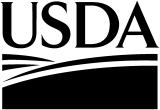 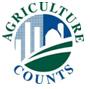 NATIONALAGRICULTURALSTATISTICSSERVICENorthwest Region Field OfficeP.O. Box 609
Olympia,  WA  98507-0609Phone: 1-800-435-5883 Fax: 1-855-270-2721E-mail: nassrfonwr@nass.usda.govNorthwest Region Field OfficeP.O. Box 609
Olympia,  WA  98507-0609Phone: 1-800-435-5883 Fax: 1-855-270-2721E-mail: nassrfonwr@nass.usda.govNorthwest Region Field OfficeP.O. Box 609
Olympia,  WA  98507-0609Phone: 1-800-435-5883 Fax: 1-855-270-2721E-mail: nassrfonwr@nass.usda.govPlease make corrections to name, address and zip code, if necessary.The information you provide will be used for statistical purposes only. In accordance with the Confidential Information Protection provisions of Title V, Subtitle A, Public Law 107–347, and other applicable Federal laws, your responses will be kept confidential and will not be disclosed in identifiable form to anyone other than employees or agents. By law, every employee and agent has taken an oath and is subject to a jail term, a fine, or both if he or she willfully discloses ANY identifiable information about you or your operation. Response to this survey is voluntary. This information will be used to estimate the season average price for 2014 and 2015 crops.  Please fax to 1-855-270-2721 or E-mail to nassrfonwr@nass.usda.gov by December 4.  .According to the Paperwork Reduction Act of 1995, an agency may not conduct or sponsor, and a person is not required to respond to, a collection of information unless it displays a valid OMB control number.  The valid OMB control number is 0535-0039.  The time required to complete this information collection is estimated to average 10 minutes per response, including the time for reviewing instructions, searching existing data sources, gathering and maintaining the data needed, and completing and reviewing the collection of information.According to the Paperwork Reduction Act of 1995, an agency may not conduct or sponsor, and a person is not required to respond to, a collection of information unless it displays a valid OMB control number.  The valid OMB control number is 0535-0039.  The time required to complete this information collection is estimated to average 10 minutes per response, including the time for reviewing instructions, searching existing data sources, gathering and maintaining the data needed, and completing and reviewing the collection of information.According to the Paperwork Reduction Act of 1995, an agency may not conduct or sponsor, and a person is not required to respond to, a collection of information unless it displays a valid OMB control number.  The valid OMB control number is 0535-0039.  The time required to complete this information collection is estimated to average 10 minutes per response, including the time for reviewing instructions, searching existing data sources, gathering and maintaining the data needed, and completing and reviewing the collection of information.According to the Paperwork Reduction Act of 1995, an agency may not conduct or sponsor, and a person is not required to respond to, a collection of information unless it displays a valid OMB control number.  The valid OMB control number is 0535-0039.  The time required to complete this information collection is estimated to average 10 minutes per response, including the time for reviewing instructions, searching existing data sources, gathering and maintaining the data needed, and completing and reviewing the collection of information.According to the Paperwork Reduction Act of 1995, an agency may not conduct or sponsor, and a person is not required to respond to, a collection of information unless it displays a valid OMB control number.  The valid OMB control number is 0535-0039.  The time required to complete this information collection is estimated to average 10 minutes per response, including the time for reviewing instructions, searching existing data sources, gathering and maintaining the data needed, and completing and reviewing the collection of information.According to the Paperwork Reduction Act of 1995, an agency may not conduct or sponsor, and a person is not required to respond to, a collection of information unless it displays a valid OMB control number.  The valid OMB control number is 0535-0039.  The time required to complete this information collection is estimated to average 10 minutes per response, including the time for reviewing instructions, searching existing data sources, gathering and maintaining the data needed, and completing and reviewing the collection of information.According to the Paperwork Reduction Act of 1995, an agency may not conduct or sponsor, and a person is not required to respond to, a collection of information unless it displays a valid OMB control number.  The valid OMB control number is 0535-0039.  The time required to complete this information collection is estimated to average 10 minutes per response, including the time for reviewing instructions, searching existing data sources, gathering and maintaining the data needed, and completing and reviewing the collection of information.According to the Paperwork Reduction Act of 1995, an agency may not conduct or sponsor, and a person is not required to respond to, a collection of information unless it displays a valid OMB control number.  The valid OMB control number is 0535-0039.  The time required to complete this information collection is estimated to average 10 minutes per response, including the time for reviewing instructions, searching existing data sources, gathering and maintaining the data needed, and completing and reviewing the collection of information.According to the Paperwork Reduction Act of 1995, an agency may not conduct or sponsor, and a person is not required to respond to, a collection of information unless it displays a valid OMB control number.  The valid OMB control number is 0535-0039.  The time required to complete this information collection is estimated to average 10 minutes per response, including the time for reviewing instructions, searching existing data sources, gathering and maintaining the data needed, and completing and reviewing the collection of information.Final 2014 Hop Crop Price InformationFinal 2014 Hop Crop Price InformationFinal 2014 Hop Crop Price InformationFinal 2014 Hop Crop Price InformationQuantity Purchased & Prices PaidStates Where GrownStates Where GrownStates Where GrownA.	Contracted:IdahoOregonWashington	1.	Quantity purchased from growers
		(Do not include contracts closed
		without taking delivery). . . . . . . . . . . . . . . . . . . . . . . . . . Pounds	2.	Total dollars paid to growers (Including 
		premiums).  (Do not include closing payments
		where hops were not delivered). . . . . . . . . . . . . . . . . . . .DollarsB.	Grown by your firm:	1.	Quantity. . . . . . . . . . . . . . . . . . . . . . . . . . . . . . . . . . . . . Pounds	2.	Value (Excluding selling costs). . . . . . . . . . . . . . . . . . . . .DollarsC.	Open Market Purchases:	1.	Quantity purchased to date from growers. . . . . . . . . . . Pounds	2.	Total dollars paid to growers 
		(Including premiums). . . . . . . . . . . . . . . . . . . . . . . . . . . . DollarsContinue on back pageContinue on back pageContinue on back pageContinue on back pagePreliminary 2015 Hop Crop Price InformationPreliminary 2015 Hop Crop Price InformationPreliminary 2015 Hop Crop Price InformationPreliminary 2015 Hop Crop Price InformationQuantity Purchased & Prices PaidStates Where GrownStates Where GrownStates Where GrownA.	Contracted:IdahoOregonWashington	1.	Quantity purchased from growers
		(Do not include contracts closed
		without taking delivery). . . . . . . . . . . . . . . . . . . . . . . . . . Pounds	2.	Total dollars paid to growers (Including 
		premiums).  (Do not include closing payments
		where hops were not delivered). . . . . . . . . . . . . . . . . . .  DollarsB.	Grown by your firm:	1.	Quantity. . . . . . . . . . . . . . . . . . . . . . . . . . . . . . . . . . . . .  Pounds	2.	Value (Excluding selling costs). . . . . . . . . . . . . . . . . . . .  DollarsC.	Open Market Purchases:	1.	Quantity purchased to date from growers. . . . . . . . . . . . Pounds	2.	Total dollars paid to growers 
		(Including premiums). . . . . . . . . . . . . . . . . . . . . . . . . . . . DollarsThanks for your assistance! COMMENTS:Thanks for your assistance! COMMENTS:Thanks for your assistance! COMMENTS:Thanks for your assistance! COMMENTS:Respondent Name:  						Respondent Name:  						Respondent Name:  						Respondent Name:  						Respondent Name:  						Respondent Name:  						9911 Phone: (______) -- ______________9911 Phone: (______) -- ______________9911 Phone: (______) -- ______________9911 Phone: (______) -- ______________9911 Phone: (______) -- ______________9911 Phone: (______) -- ______________9911 Phone: (______) -- ______________9911 Phone: (______) -- ______________9910          MM        DD        YYDate:        __ __    __ __    __ __9910          MM        DD        YYDate:        __ __    __ __    __ __9910          MM        DD        YYDate:        __ __    __ __    __ __9910          MM        DD        YYDate:        __ __    __ __    __ __9910          MM        DD        YYDate:        __ __    __ __    __ __9910          MM        DD        YYDate:        __ __    __ __    __ __ResponseResponseRespondentRespondentModeModeModeEnum.Eval.R. UnitChangeChangeOffice Use for POIDOffice Use for POIDOffice Use for POIDOffice Use for POIDOffice Use for POIDOffice Use for POIDOffice Use for POID1-Comp2-R3-Inac4-Office Hold5-R – Est6-Inac – Est7-Off Hold – Est8-Known Zero99011-Op/Mgr2-Sp3-Acct/Bkpr4-Partner9-Oth99021-Mail2-Tel3-Face-to-Face4-CATI5-Web6-e-mail7-Fax8-CAPI19-Other990399030981000921785785 789      __  __  __  -  __  __  __  -  __  __  __ 789      __  __  __  -  __  __  __  -  __  __  __ 789      __  __  __  -  __  __  __  -  __  __  __ 789      __  __  __  -  __  __  __  -  __  __  __ 789      __  __  __  -  __  __  __  -  __  __  __ 789      __  __  __  -  __  __  __  -  __  __  __ 789      __  __  __  -  __  __  __  -  __  __  __1-Comp2-R3-Inac4-Office Hold5-R – Est6-Inac – Est7-Off Hold – Est8-Known Zero99011-Op/Mgr2-Sp3-Acct/Bkpr4-Partner9-Oth99021-Mail2-Tel3-Face-to-Face4-CATI5-Web6-e-mail7-Fax8-CAPI19-Other9903990309810009217857851-Comp2-R3-Inac4-Office Hold5-R – Est6-Inac – Est7-Off Hold – Est8-Known Zero99011-Op/Mgr2-Sp3-Acct/Bkpr4-Partner9-Oth99021-Mail2-Tel3-Face-to-Face4-CATI5-Web6-e-mail7-Fax8-CAPI19-Other990399030981000921785785Optional UseOptional UseOptional UseOptional UseOptional UseOptional UseOptional Use1-Comp2-R3-Inac4-Office Hold5-R – Est6-Inac – Est7-Off Hold – Est8-Known Zero99011-Op/Mgr2-Sp3-Acct/Bkpr4-Partner9-Oth99021-Mail2-Tel3-Face-to-Face4-CATI5-Web6-e-mail7-Fax8-CAPI19-Other990399030981000921785785407407408408990699169916S/E NameS/E NameS/E NameS/E NameS/E NameS/E NameS/E Name